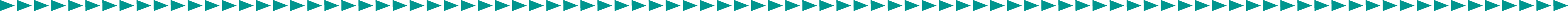 Oriel Showcase Exhibition20-22 July, Education Hub, 1st Floor, 15 Ebenezer Street, N1 7NHWelcome!Welcome to our Oriel Showcase exhibition at the Moorfields and UCL Education Hub in Ebenezer Street.This is a recap of the Oriel story so far and a presentation of current designs for the new centre for eye care, research and education. More importantly, it is a chance to talk to the Oriel design team. The design is at an early stage. What we are presenting today is a work in progress, so we are keen to hear your views.Station 1 – My day in the new centreThis display is about the vision of life in the new centre for eye care, research and education. We are building a place where people feel supported, valued and inspired by their environment. Design has to be right, but it’s about culture too. Realising the vision and making it work is down to all of us.Panels 01:02 to 01:05 play back a summary compilation of key features and what people hope for in their day in the new centre. The content comes from many conversations over recent months, through online discussions, one-to-ones and an online survey. Here are some highlights from what people have told us. Tell us about your views and expectations.Station 2 – Getting to the new centreInformation at this station is presented by accessibility experts who are advising on journeys and how we might support people to access the new centre in the future. Panels 02:01 to 02:03 show the recommended route to the centre from King’s Cross and St Pancras stations. 02:03 shows the plan for a green line similar to the current green line that leads from Old Street station to Moorfields Eye Hospital on City Road.Panel 02:04 highlights the range of transport options that we are exploring. Do talk to our accessibility experts, who can bring you up to date on current discussions with Camden Council, Transport for London and others.Station 3 – Outside the new centreThis display begins near the entrance to the exhibition and continues in the main exhibition space.Panels 03:01 to 03:04, near the start of the exhibition, show the location of the site, the future new neighbourhood and the opportunity to be a part of London’s internationally renowned Knowledge Quarter.Immediately to the south of the new site, St Pancras Gardens and its historic church offer a tranquil haven from the bustle of Kings Cross. To the west, lies Somers Town, to the north is Camden Town and to the east, the Regents Canal and the recently rejuvenated, traffic-free Kings Cross area of shops, restaurants and cafes. Currently, a relatively small number of people have reasons to travel there, but Oriel and the developing neighbourhood will bring new life to the area. In the main exhibition room, the central V-shaped stand with computer generated images 03:05 to 03:10 shows how the new building is designed to link between contemporary new buildings to the north and refurbished Victorian buildings to the south. The proportion of glass to solid is calculated to let daylight permeate the building without glare or overheating, and to allow thermal insulation for efficient energy use. Panel 03:11 shows how the building is designed for environmental sustainability.Approaching and entering the buildingThe building sits beside St Pancras Way to the west and Granary Street to the north. Because the site is on a slight slope, there is a lower ground floor and an upper ground floor with lifts and stairs between the two levels.The South West Entrance from St Pancras Way leads to the lower ground floor. The North East Entrance from Granary Street leads to the upper ground level. A flat stretch of ground at St Pancras Way is the best place for patient drop-off, particularly for wheelchair users and people with mobility issues.From the St Pancras Way drop-off area, most people will walk under the cover of a colonnade around the corner of the building to the entrance. Because of the slight slope, there will be steps and a ramp from the walkway to the entrance, with tactile paving, hand rails and lighting to support people with sight loss.There is a toilet area for assistance dogs, and we are designing this with recommendations from the charity, Guide Dogs.Find out more from our design team colleagues from Aecom, Penoyre & Prasad and White Arkitekter. Please let us have your views, using the available post-it notes and wall space.Station 4 – Inside the new centreThis station in the main exhibition room, comprises the inside of the central V-shaped stand, nearby wall space and tables. It highlights, with computer generated images, the design concept of two boomerang-shaped wings around a light-filled space. It demonstrates how natural light will fill the building and how natural materials and finishes will create a pleasant and welcoming atmosphere with the necessary contrasts to assist wayfinding. Images 04:01 to 04:13 pick out some key interior features that need your feedback. 04:14 and 04:15 give an indicative view of the separate entrance to children’s and young people’s services.The Oriel conceptThe central, light-filled space between the two boomerang-shaped wings is not a vast, empty atrium. It has various facilities and usable space on every floor, from which bridges lead to departments and rooms. This central space, the “Oriel”, is the social heart of the building. On each floor there are common areas where people can linger, have some refreshments, contemplate, study, work and meet. These spaces will support and encourage collaboration between patients, staff and researchers.Passing through the building.The design and lay-out of services in the new centre is being developed to achieve a smooth flow for patients and staff, with minimal delays in the process of arriving, being seen, having tests, getting results, medicines and receiving treatment. Following the paths from the entrances, people will access different ways to register their arrival and find their way to where they need to go, with friendly staff and volunteers on hand to help if needed. An information wall will use several techniques, including digital, audible and tactile information. Technology could connect with your device to tell you where to go and other useful information, such as whether there is a wait time for your clinic.Based on the number of people using the centre, we have calculated that six lifts will transport people efficiently to all floors with minimal waiting. We are discussing with people how we can make the most of the latest technology in lifts and ensure ease of access for all ages and abilities.Access to toilets is one of the issues that frequently come up when discussing the time spent during an appointment process. There will be male and female toilets, individual gender neutral toilets, toilets for people with disabilities, adult changing facilities, with a “changing places” toilet and baby changing facilities, with access to breast feeding and wellness rooms.Both the lower and upper ground levels have places to buy food and drinks.Accessibility inside the centreWe are working with sight loss organisations and accessibility experts to continue to build in features and services that will ensure excellent accessibility.We are already thinking about step free access, appropriate space for people and wheelchairs, the use of colour and contrasts in flooring to help with wayfinding, changes in colour tone, texture and lighting, signage and tactile surfaces. We are also considering rapidly developing navigation and assistive technology, such as smart phone apps and links to audio information. At the same time, there will always be a human touch in our support for people to find their way and have a good experience of visiting the new centre.Creating a welcome and a sense of being cared forPart of our design work includes a creative strategy for the new building. The overarching aim is to create an environment that will encourage patients and their visitors to feel welcome and cared for, where staff feel valued, and students can thrive. The creative strategy will be a force behind building community and public engagement through imaginative education, public and community engagement programmes.Find out more from our design team colleagues from Aecom, Penoyre & Prasad and White Arkitekter. Please let us have your views, using the available post-it notes and wall space.Station 5 – Levels and lay-out of the new centrePanels 05:01 to 05:04 at station 5 show the floor levels and the mix of services on each floor. The information is currently high level. Details of room lay-outs are still in discussion with service user groups from each department and service.Find out more from members of the Oriel team who will be on hand to chat. Please let us have your views, using the available post-it notes and wall space.Station 6 – Eye care now and in the futureStation 6 reminds us that the centre we need for the future is very different from the old hospital setting we have now. The incidence of eye disease is growing, but eye care is also advancing, frequently driven by the world-leading research of the UCL Institute of Ophthalmology and Moorfields Eye Hospital. Panels 06:01 to 06:07 highlight just a few examples of how people are spending less time in hospital and how technology is helping to diagnose and prevent eye disease and other health conditions as well.Station 7 – What Oriel means to youDon’t rush off!Our final room gives offers a space to rest and reflect on the whole programme, including a chance to record your views on video. 